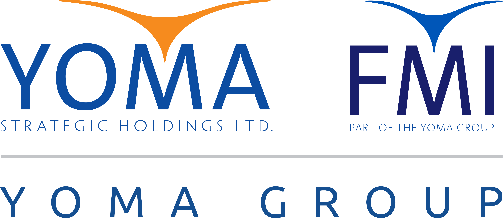 PROBATION ASSESSMENT FORMPlease return this form to the HR Department by (date) Is the employee’s appointment to be confirmed? Yes			No              if no, give details of the reasons below Employee NameEmployee IDPositionJoin DateDepartmentProbation end dateImprovement requiredAverageGoodExcellentQuality and accuracy of workTeamwork and work relationshipRespect for othersInnovationPersonal integrityLine Manager’s Verification Date:Signature & Name:HR Department Verification Date:Signature & Name: